Федеральный государственный образовательный стандарт ООО, утвержденный приказом Минобразования РФ от 17.12.2010 №1897 (с изменениями от 31.12.2017г. №1577);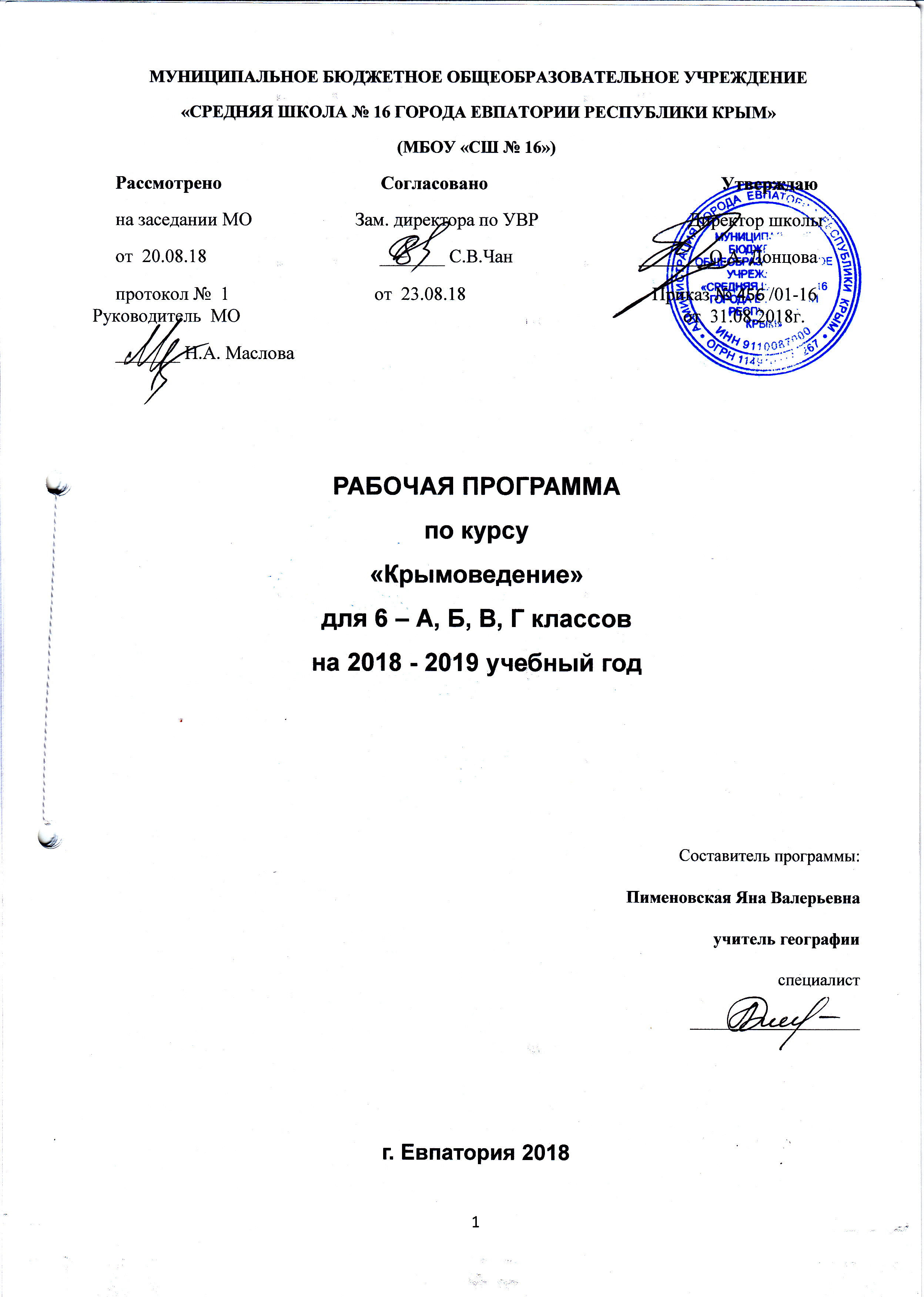 Рабочая программа учебного курса «Крымоведение» 5 класса составлена в соответствии с     оcновными положениями федерального базисного учебного плана (далее – БУП), примернойпрограммой основного общего образования по крымоведению для 5-9 классов, утвeржденной Коллегией МОН Республики Крым. Авторы: Рудяков А.Н. – доктор филологических наук, профессор, ректор КРИППО. Супрычев А.В. – кандидат педагогических наук, заведующий кафедрой естественно-математического образования КРИППО.Крымоведение / Супрычёв А.В.,  Ачкинази Б.А.,  Шевцов А.А.,  Шендрикова С.И., 2016. ООО Издательство  'Наша  школа", 2017Планируемые результаты изучения учебного предмета    ●Личностным результатом обучения географическому краеведению является формирование всесторонне образованной, развитой личности, обладающей системой мировоззренческих взглядов, ценностных ориентиров, идейно-нравственных, культурных и этических норм поведения.● Важнейшие личностные результаты обучения географическому краеведению Крымского полуострова:●– ценностные ориентации, отражающие индивидуально-личностные позиции учащихся: осознание себя как члена общества на региональном уровне (гражданин России, житель Республики Крым). Представление о  Республике Крым как неотделимой части России, её месте и роли в стране. Понимание неотделимости географического пространства республики от России. Осознание значимости и общности проблем человечества готовность к их решению;●– гармонично развитые социальные чувства и качества: эмоционально-ценностное отношение к окружающей среде, необходимости ее сохранения и рационального использования. Патриотизм, любовь к своей местности, своему региону, своей стране. Уважение к истории, культуре, национальным особенностям, традициям и образу жизни других народов.●   Средством развития личностных результатов служит учебный материал и прежде всего задания, нацеленные на: ●– умение формулировать своё отношение к актуальным проблемам современности;●– умение использовать географические и краеведческие знания для созидательной деятельности.       ●Метапредметными результатами изучения курса «Крымоведение» является формирование универсальных учебных действий (УУД).      ●Регулятивные УУД:●– способность к самостоятельному приобретению новых знаний, умений и навыков;●– умение управлять своей познавательной деятельностью, организовывать её, определять её цели и задачи, выбирать средства реализации цели и применять их на практике, оценивать достигнутые результаты: самостоятельно обнаруживать и формулировать учебную проблему, определять цель учебной деятельности, выбирать тему проекта. Выдвигать версии решения проблемы, осознавать конечный результат, выбирать из предложенных и искать самостоятельно средства достижения цели. Составлять (индивидуально или в группе) план решения проблемы (выполнения проекта). Работая по плану, сверять свои действия с целью и, при необходимости, исправлять ошибки самостоятельно. В диалоге с учителем совершенствовать самостоятельно выработанные критерии оценки;●– умения ориентироваться в окружающем мире, выбирать целевые и смысловые установки в своих действиях и поступках, принимать решения.● Средством формирования регулятивных УУД служат: технология проблемного диалога при изучении нового материала и технология оценивания образовательных достижений.       ●Познавательные УУД:●– формирование и развитие посредством географического и краеведческого знания познавательных интересов, интеллектуальных и творческих способностей учащихся;●– умение вести самостоятельный поиск, анализ, отбор информации, ее преобразование, сохранение, передачу и презентацию с помощью технических средств и информационных технологий: анализировать, сравнивать, классифицировать и обобщать факты, понятия, явления. Выявлять причины и следствия простых явлений. Осуществлять сравнение и классификацию, самостоятельно выбирая основания и критерии для указанных логических операций. Строить логически грамотные утверждения, включающее установление причинно-следственных связей. Составлять тезисы, различные виды планов. Уметь определять возможные источники информации, производить поиск информации, анализировать и оценивать её достоверность. Представлять информацию в виде конспектов, таблиц, схем, графиков. Переводить информацию из одного вида в другой.●Средством формирования познавательных УУД служат учебный материал и прежде всего продуктивные задания:●– осознание роли географии и краеведения в познании окружающего мира;●– освоение системы краеведческих знаний о природе, населении, хозяйстве Республики Крым, на основе которых формируется географическое мышление учащихся;●– использование географических умений для анализа, оценки, прогнозирования современных социальных и природных проблем;●– использование карт для получения краеведческой информации.          ●Коммуникативные УУД:●– отстаивание своей точки зрения, представление аргументов, подтверждающих их фактов; ●– понимание позиции другого в дискуссии. ●Средством формирования коммуникативных УУД служат технология проблемного диалога (побуждающий и подводящий диалог) и организация работы в малых группах, а также использование на уроках элементов технологии продуктивного чтения.          ●Предметными результатами изучения курса являются следующие умения:●– понимать роль различных источников краеведческой информации;●– знать особенности природы, населения, хозяйства Крыма;●– формулировать причины изменений происходящих под влиянием природных и антропогенных факторов;●– выделять, описывать и объяснять существенные признаки географических объектов и явлений;●– определять географические процессы и явления в геосферах, происходящие на нашей территории, взаимосвязи между ними, их взаимовлияние, изменения в результате хозяйственной деятельности человека;●– понимать связь между географическим положением, природными условиями, ресурсами и хозяйством Республики Крым;●– определять причинно-следственные связи при анализе геоэкологических проблем;●– оценивать особенности географического положения, природно-ресурсного потенциала, демографической ситуации в регионе;●– приводить примеры закономерностей размещения предприятий в Республики Крым;●– находить в различных источниках и анализировать информацию по географии Крыма;●– составлять описания различных географических объектов на основе анализа разнообразных источников информации;●– определять на карте местоположение объектов;●– работать со статистическими данными;●– формулировать своё отношение к природным и антропогенным причинам изменений, происходящих в окружающей среде;●– использовать географические знания для осуществления мер по охране природы; ●– формулировать своё отношение к культурному и природному наследию Крыма.         В результате изучения раздела «От древности – к современности: через годы, через расстояния».  Исторические страницы» Крыма  учащиеся должны:знать/понимать:● источники получения информации о своей малой родине;● особенности уникальной природы Крымского полуострова и своей местности;● основные этапы и ключевые события истории Крыма в контексте российской истории с древности до современности;уметь:● показывать на карте территорию Крымского полуострова и крупные природные объекты Крыма, основные населенные пункты и пути сообщения, археологические памятники, памятники истории и культуры;● работать с различными источниками знаний о природе, населении, истории своей местности;● излагать в устной и письменной форме полученные знания, участвуя в миниконференциях, дискуссиях, викторинах, олимпиадах, конкурсах, выполняя творческие работы (рефераты, отчёты об экскурсиях, электронные презентации).        В результате изучения раздела «Крымская мозаика народов, культуры и искусства» учащиеся должны:знать/понимать:● особенности  национальных обычаев, обрядов, верований и быта народов Крыма;● художественные произведения и произведения искусства, посвященные крымской тематике;● археологические, исторические, архитектурные и культовые памятники Крыма;● виды хозяйственной деятельности и традиционные занятия населения; ● объекты  Всемирного природного и культурного наследия на полуострове Крым;● выдающихся исследователей Крымского полуострова и деятелей культуры, живших или творивших в Крыму в разные эпохи;● элементы природоохранного законодательства и правила поведения на природе.уметь:● оценивать вклад выдающихся людей в изучение, развитие и прославление своего края;● находить на карте наиболее известные природные объекты, памятники истории и культуры своей местности;● анализировать негативное влияние хозяйственной деятельности человека на природу Крыма;● излагать в устной и письменной форме полученные знания, участвуя в миниконференциях, дискуссиях, викторинах, олимпиадах, конкурсах, выполняя творческие работы (рефераты, отчёты об экскурсиях, электронные презентации).Содержание  учебного  курса  «Крымоведение».   6-ой класс ВВЕДЕНИЕ (2 часа)Воссоединение Крыма и г. Севастополя с Российской Федерацией. «Крымская весна 2014 г.»  Раздел I.«От древности – к современности: через годы, через расстояния..» Исторические страницы Крыма  (14 часов)Тема 1. История древнего человека в Крыму   (2 часа).Археологические памятники: стоянки первобытного человека. Киммерийцы. Тавры. Скифы. Сарматы.Тема 2. Раннесредневековая Таврика (до IV в. н.э.)    (2 часа).Античные поселения и города-государства: Боспор, Херсонес.Тема 3. Средневековая Таврика (IV-XII вв.)   (2 часа)Вторжение готов и гуннов. Византийская эпоха. «Пещерные города» и монастыри. Генуэзские фактории и крепости. Княжество Феодоро.Тема 4. Крымское ханство (XIII-XVIII вв.)    (2 часа).Образование Крымского ханства. Особенности социально-политической жизни Крымского ханства.Тема 5. Присоединение Крыма к России (вторая половина XVIII в.)  (2 часа).Русско-турецкие войны. Включение Крыма в состав России.Тема 6. Таврическая губерния (XIX в.)   (2 часа).Крымская война (1853-1856 гг.). Героическая оборона Севастополя  Тема 7. Крым в XX в. (2 часа)Советский период развития Крыма.  Великая Отечественная война. Города-герои: Севастополь и Керчь. Город воинской славы – Феодосия. Крымские партизаны.Тема 8. Крым на рубеже веков (конец XX в. – начало XXI в.)  (1 час).Автономная Республика Крым и г. Севастополь в составе Украины.Воссоединение Крыма и г. Севастополя с Российской Федерацией.Экскурсия в краеведческий музей или на близлежащие исторические (археологические) памятники.РАЗДЕЛ II. Крымская мозаика народов, культуры и искусства  (18 часов)Тема 1. «Я, ты, он, она – вместе дружная семья!».  (2 часа)Численность населения Крыма, своего района, населенного пункта. Основные демографические показатели и их динамика. Своеобразие этнического состава крымского населения.Тема 2. Особенности культуры и быта народов Крыма (6 часов)Особенности  национальных обычаев, обрядов, верований и быта народов Крыма. Национальные костюмы, национальная кухня. Национальные легенды, сказки, песни, поговорки народов Крыма.Тема 3. Социо-культурный обзор (9 часов). Крым литературный.  Поэзия и проза, посвященные Крымскому полуострову. Выдающиеся поэты и писатели, жившие и творившие в Крыму. «Художественный портрет Крыма». Живопись и кинематограф, выдающиеся художники и режиссёры. Музыканты, композиторы и артисты. Театры, музеи, библиотеки и другие объекты культуры.Памятники культуры и архитектуры. Херсонес – объект Всемирного культурного наследия.Экскурсия в этнографический музей. Подготовка творческих проектов и презентацийРезерв (1 час)          Тематическое   планирование   учебного курса «Крымоведение»  в 6 классах.Календарно – тематическое планирование.   6 А,    6 В классы.Календарно – тематическое планирование.  6 Б, 6 Г класс.№ разделаНаименование разделов и темКол-во часовВведение 2I«От древности – к современности: через годы, через расстояния».  Исторические страницы Крыма  14II Крымская мозаика народов, культуры и искусства  18Итого 34ДатаДатаДатаТема урокапланфактпланпланфактТема урокаВведение  (2 часа)Введение  (2 часа)Введение  (2 часа)Введение  (2 часа)Введение  (2 часа)Введение  (2 часа)107-09Воссоединение Крыма и г. Севастополя с Российской Федерацией.214-09«Крымская весна 2014 г».РАЗДЕЛ I.«От древности – к современности: через годы, через расстояния».  Исторические страницы Крыма.  (14 часов)РАЗДЕЛ I.«От древности – к современности: через годы, через расстояния».  Исторические страницы Крыма.  (14 часов)РАЗДЕЛ I.«От древности – к современности: через годы, через расстояния».  Исторические страницы Крыма.  (14 часов)РАЗДЕЛ I.«От древности – к современности: через годы, через расстояния».  Исторические страницы Крыма.  (14 часов)РАЗДЕЛ I.«От древности – к современности: через годы, через расстояния».  Исторические страницы Крыма.  (14 часов)РАЗДЕЛ I.«От древности – к современности: через годы, через расстояния».  Исторические страницы Крыма.  (14 часов)321-09История древнего человека в Крыму. Археологические памятники.428-09Киммерийцы. Тавры. Скифы. Сарматы.505-10Раннесредневековая Таврика (до IV в. н.э.)   Античные поселения и города-государства: Боспор, Херсонес612-10Средневековая Таврика (IV-XII вв.)   Вторжение готов и гуннов. Византийская эпоха. 719-10«Пещерные города» и монастыри. Генуэзские фактории и крепости. Княжество Феодоро.826-10Крымское ханство  (XIII-XVIII вв.) Образование Крымского ханства. 909-11Особенности социально-политической жизни Крымского ханства.1016-11Присоединение Крыма к России (вторая половина XVIII в.)  1123-11Русско-турецкие войны. Включение Крыма в состав России.1230-11Таврическая губерния (XIX в.). Крымская война (1853-1856 гг.).1307-12Героическая оборона Севастополя.  1414-12Советский период развития Крыма. Великая Отечественная война. 1521-12Города-герои: Севастополь и Керчь. Город воинской славы – Феодосия. Крымские партизаны.1628-12Экскурсия в краеведческий музей или на близлежащие исторические памятники. Урок обобщения знаний.РАЗДЕЛ II. Крымская мозаика народов, культуры и искусства  (18 часов)РАЗДЕЛ II. Крымская мозаика народов, культуры и искусства  (18 часов)РАЗДЕЛ II. Крымская мозаика народов, культуры и искусства  (18 часов)РАЗДЕЛ II. Крымская мозаика народов, культуры и искусства  (18 часов)РАЗДЕЛ II. Крымская мозаика народов, культуры и искусства  (18 часов)РАЗДЕЛ II. Крымская мозаика народов, культуры и искусства  (18 часов)17Численность населения Крыма, своего района, населенного пункта. 18Своеобразие этнического состава крымского населения.19Особенности  национальных обычаев, обрядов. 20Особенности  верований и быта народов Крыма. 21Национальные костюмы. Подготовка творческих проектов и презентаций22Национальная кухня. Подготовка творческих проектов и презентаций23Национальные легенды, сказки народов Крыма.24Песни, поговорки народов Крыма.25Крым литературный. Поэзия и проза, посвященные Крымскому полуострову. 26Выдающиеся поэты, жившие и творившие в Крыму. Подготовка творческих проектов и презентаций27Выдающиеся писатели, жившие и творившие в Крыму. Подготовка творческих проектов и презентаций28«Художественный портрет Крыма». Живопись и выдающиеся художники. Подготовка творческих проектов и презентаций29«Художественный портрет Крыма». Кинематограф и выдающиеся режиссёры. Подготовка творческих проектов и презентаций30Театры, музеи, библиотеки и другие объекты культуры. Знаменитые музыканты, композиторы и артисты.31Памятники культуры. 32Памятники архитектуры.33Херсонес – объект Всемирного культурного наследия.34Урок обобщения знаний.ДатаДатаТема урокапланфактпланфактТема урокаВведение  (2 часа)Введение  (2 часа)Введение  (2 часа)Введение  (2 часа)Введение  (2 часа)103-09Воссоединение Крыма и г. Севастополя с Российской Федерацией.210-09«Крымская весна» 2014 г.РАЗДЕЛ I.  «От древности – к современности: через годы, через расстояния».  Исторические страницы Крыма.  (14 часов)РАЗДЕЛ I.  «От древности – к современности: через годы, через расстояния».  Исторические страницы Крыма.  (14 часов)РАЗДЕЛ I.  «От древности – к современности: через годы, через расстояния».  Исторические страницы Крыма.  (14 часов)РАЗДЕЛ I.  «От древности – к современности: через годы, через расстояния».  Исторические страницы Крыма.  (14 часов)РАЗДЕЛ I.  «От древности – к современности: через годы, через расстояния».  Исторические страницы Крыма.  (14 часов)317-09    История древнего человека в Крыму. Археологические памятники.424-09Киммерийцы. Тавры. Скифы. Сарматы.501-10 Раннесредневековая Таврика (до IV в. н.э.)   Античные поселения и города-государства: Боспор, Херсонес608-10Средневековая Таврика (IV-XII вв.)   Вторжение готов и гуннов. Византийская эпоха. 715-10«Пещерные города» и монастыри. Генуэзские фактории и крепости. Княжество Феодоро.822-10Крымское ханство (XIII-XVIII вв.) Образование Крымского ханства. 912-11Особенности социально-политической жизни Крымского ханства.1019-11Присоединение Крыма к России (вторая половина XVIII в.)  1126-11Русско-турецкие войны. Включение Крыма в состав России.1203-12Таврическая губерния (XIX в.). Крымская война (1853-1856 гг.).1310-09Героическая оборона Севастополя.  1417-12Советский период развития Крыма. Великая Отечественная война. 1524-12Города-герои: Севастополь и Керчь. Город воинской славы – Феодосия. Крымские партизаны.16Экскурсия в краеведческий музей или на близлежащие исторические памятники. Урок обобщения знаний.РАЗДЕЛ II.   Крымская мозаика народов, культуры и искусства  (18 часов)РАЗДЕЛ II.   Крымская мозаика народов, культуры и искусства  (18 часов)РАЗДЕЛ II.   Крымская мозаика народов, культуры и искусства  (18 часов)РАЗДЕЛ II.   Крымская мозаика народов, культуры и искусства  (18 часов)РАЗДЕЛ II.   Крымская мозаика народов, культуры и искусства  (18 часов)17Численность населения Крыма, своего района, населенного пункта. 18Своеобразие этнического состава крымского населения.19Особенности  национальных обычаев, обрядов. 20Особенности  верований и быта народов Крыма. 21Национальные костюмы. Подготовка творческих проектов и презентаций22Национальная кухня. Подготовка творческих проектов и презентаций23Национальные легенды, сказки народов Крыма.24Песни, поговорки народов Крыма.25Крым литературный. Поэзия и проза, посвященные Крымскому полуострову. 26Выдающиеся поэты, жившие и творившие в Крыму. Подготовка творческих проектов и презентаций27Выдающиеся писатели, жившие и творившие в Крыму. Подготовка творческих проектов и презентаций28«Художественный портрет Крыма». Живопись и выдающиеся художники. Подготовка творческих проектов и презентаций29«Художественный портрет Крыма». Кинематограф и выдающиеся режиссёры. Подготовка творческих проектов и презентаций30Театры, музеи, библиотеки и другие объекты культуры. Знаменитые музыканты, композиторы и артисты.31Памятники культуры. 32Памятники архитектуры.33Херсонес – объект Всемирного культурного наследия.34Урок обобщения знаний.